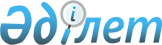 Әйтеке би аудандық мәслихаттың 2023 жылғы 10 қаңтардағы № 306 "2023 – 2025 жылдарға арналған Жамбыл ауылдық округінің бюджетін бекіту туралы" шешіміне өзгерістер енгізу туралыАқтөбе облысы Әйтеке би аудандық мәслихатының 2023 жылғы 22 қарашадағы № 124 шешімі
      Әйтеке би аудандық мәслихаты ШЕШТІ:
      1. Әйтеке би аудандық мәслихаттың "2023-2025 жылдарға арналған Жамбыл ауылдық округінің бюджетін бекіту туралы" 2023 жылғы 10 қаңтардағы № 306 шешіміне келесідей өзгерістер енгізілсін:
      1-тармақ жаңа редакцияда жазылсын:
      "1. 2023-2025 жылдарға арналған Жамбыл ауылдық округінің бюджеті тиісінше 1, 2 және 3-қосымшаларға сәйкес, оның ішінде, 2023 жылға келесідей көлемде бекітілсін:
      1) кірістер – 43631 мың теңге, оның ішінде:
      салықтық түсімдер – 1235 мың теңге;
      трансферттер түсімі – 42396 мың теңге;
      2) шығындар – 44704 мың теңге;
      3) таза бюджеттік кредиттеу – 0 теңге;
      4) қаржы активтерiмен жасалатын операциялар бойынша сальдо –0 теңге;
      5) бюджет тапшылығы (профициті) – -73 мың теңге;
      6) бюджет тапшылығын қаржыландыру (профицитін пайдалану) – 73 мың теңге, оның ішінде:
      бюджет қаражатының пайдаланылатын қалдықтары – 73 мың теңге.";
      көрсетілген шешімнің 1-қосымшасы осы шешімнің қосымшасына сәйкес жаңа редакцияда жазылсын.
      2. Осы шешім 2023 жылғы 1 қаңтардан бастап қолданысқа енгізіледі 2023 жылға арналған Жамбыл ауылдық округінің бюджеті
					© 2012. Қазақстан Республикасы Әділет министрлігінің «Қазақстан Республикасының Заңнама және құқықтық ақпарат институты» ШЖҚ РМК
				
      Әйтеке би аудандық мәслихаттың төрағасы: 

Б. Д. Сейлханов
Әйтеке би аудандық 
мәслихаттың 2023 жылғы 
22 қарашадағы № 124 шешіміне 
қосымшаӘйтеке би аудандық 
мәслихаттың 2023 жылғы 
10 кантардағы № 306 шешіміне 
1-қосымша
Санаты
Санаты
Санаты
Санаты
Сомасы, (мың теңге)
Сыныбы
Сыныбы
Сыныбы
Сомасы, (мың теңге)
Кіші сыныбы
Кіші сыныбы
Сомасы, (мың теңге)
Атауы
Сомасы, (мың теңге)
I.КІРІСТЕР
43631
1
Салықтық түсімдер
1235
04
Меншікке салынатын салықтар
485
1
Мүлікке салынатын салықтар
46
3
Жер салығы
25
4
Көлік құралдарына салынатын салық
414
05
Тауарларға, жұмыстарға және қызметтерге салынатын iшкi салықтар
 750
3
Жер учаскелерін пайдаланғаны үшін төлем
 750
4
Трансферттердің түсімдері
42396
02
Мемлекеттік басқарудың жоғары тұрған органдарынан түсетін трансферттер
42396
3
Аудандардың (облыстық маңызы бар қаланың) бюджетінен трансферттер
42396
Функционалдық топ
Функционалдық топ
Функционалдық топ
Функционалдық топ
Функционалдық топ
Сомасы, (мың теңге)
Кіші функционалдық топ
Кіші функционалдық топ
Кіші функционалдық топ
Кіші функционалдық топ
Сомасы, (мың теңге)
Бюджеттік бағдарламалардың әкімшісі
Бюджеттік бағдарламалардың әкімшісі
Бюджеттік бағдарламалардың әкімшісі
Сомасы, (мың теңге)
Бағдарлама
Бағдарлама
Сомасы, (мың теңге)
Атауы
Сомасы, (мың теңге)
II. ШЫҒЫНДАР
44704
01
Жалпы сиппатағы мемлекеттік қызметтер
28671
1
Мемлекеттiк басқарудың жалпы функцияларын орындайтын өкiлдi, атқарушы және басқа органдар
28671
124
Аудандық маңызы бар қала, ауыл, кент, ауылдық округ әкімінің аппараты
28671
001
Қаладағы аудан, аудандық маңызы бар қаланың, ауыл, кент, ауылдық округ әкімінің қызметін қамтамасыз ету жөніндегі қызметтер
28671
06
Әлеуметтiк көмек және әлеуметтiк қамсыздандыру
2275
2
Әлеуметтiк көмек
2275
124
Аудандық маңызы бар қала, ауыл, кент, ауылдық округ әкімінің аппараты
2275
003
Мұқтаж азаматтарға үйде әлеуметтік көмек көрсету
2275
07
Тұрғын үй-коммуналдық шаруашылық
13185
3
Елді-мекендерді көркейту
13185
124
Аудандық маңызы бар қала, ауыл, кент, ауылдық округ әкімінің аппараты
13185
008
Елді мекендердегі көшелерді жарықтандыру
5135
011
Елді мекендерде абаттандыру мен көгалдандыру
8050
12
Көлiк және коммуникация
500
1
Автомобиль көлiгi
500
124
Аудандық маңызы бар қала, ауыл, кент, ауылдық округ әкімінің аппараты
500
013
Аудандық маңызы бар қалаларда, ауылдарда, кенттерде, ауылдық округтерде автомобиль жолдарының жұмыс істеуін қамтамасыз ету
500
III. Таза бюджеттік кредит беру
0
IV. Қаржы активтерімен жасалатын операция бойынша сальдо
0
V. Бюджет тапшылығы (профицит)
-73
VІ. Бюджет тапшылығын қаржыландыру (профицитін пайдалану)
73
Санаты
Санаты
Санаты
Санаты
Сомасы, (мың теңге)
Сыныбы
Сыныбы
Сыныбы
Сомасы, (мың теңге)
Кіші сыныбы
Кіші сыныбы
Сомасы, (мың теңге)
Атауы
Сомасы, (мың теңге)
8
Бюджет қаражатының пайдаланылатын қалдықтары
73
01
Бюджет қаражаты қалдықтары
73
1
Бюджет қаражатының бос қалдықтары
73